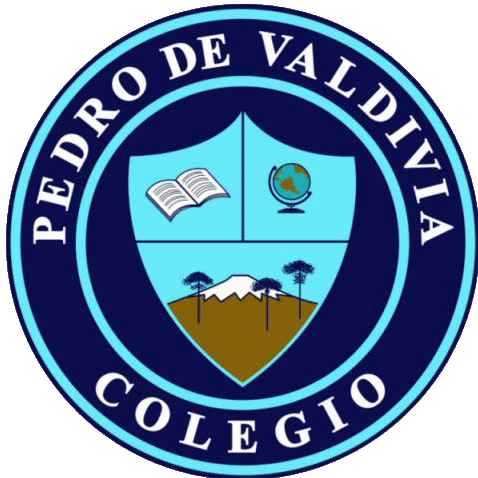                                                               GUÍA Nº 3                                                    EL CANTO A LO DIVINO                                                           Ed MusicalINFORMACIONPuedes navegar e investigar http://www.memoriachilena.gob.cl/602/w3-article-95606.html Escuchar https://www.youtube.com/watch?v=97R2CulciVEhttps://www.youtube.com/watch?v=97R2CulciVE
Actividades 1.- Investigar a cerca del Canto a lo Divino, contexto socio cultural, historia, música, instrumentos, interpretes y razones que mueven el canto a lo divino. 2.- Con los antecedentes, realizar  un diaporama en power point  u otro tipo video educativo donde des a conocer en 10 min o menos,  que es el Canto lo divino. Los mejores trabajos lo subiremos a la plataforma del Colegio, con autorización de ustedes.EvaluaciónVideo – Diaporama-  u otra área audiovisualEvaluaciónEspero que estés bien y puedas realizar estas actividades con mucho gusto. Si necesitas consultarme algo llámame al +56993278174 todos los días entre las 14 y 17 hrs o también por wasap.NOMBRE:ELENA VARELAELENA VARELAELENA VARELACURSO:4º MFECHA:06/06/2020OBJETIVOConocer la expression del Canto popular de poesía popular y música el Canto A lo Divino OBJETIVOConocer la expression del Canto popular de poesía popular y música el Canto A lo Divino OBJETIVOConocer la expression del Canto popular de poesía popular y música el Canto A lo Divino OBJETIVOConocer la expression del Canto popular de poesía popular y música el Canto A lo Divino Trabajo entregado en la fechaTrabajo entregado en la fecha10 %10 %Creación integradaCreación integrada60 %60 %AUTOEVALUACIONAUTOEVALUACION__SI     ___+o - ____NO__SI     ___+o - ____NOTE GUSTO HACER ESTA OBRA __SI     ___+o - ____NO__SI     ___+o - ____NOcomentarioComprendiste el tema a tratar __SI     ___+o - ____NO__SI     ___+o - ____NOcomentarioMe gustaría evaluar mi trabajo ___MB (Muy Bien)___B (Bueno)___R (Regular)___S ( Suficiente)___I   (Insuficiente)___MB (Muy Bien)___B (Bueno)___R (Regular)___S ( Suficiente)___I   (Insuficiente)